Nursery Long Term Plan 2019-2020Nursery Long Term Plan 2019-2020Nursery Long Term Plan 2019-2020Nursery Long Term Plan 2019-2020Nursery Long Term Plan 2019-2020Nursery Long Term Plan 2019-2020Nursery Long Term Plan 2019-2020Nursery Long Term Plan 2019-2020Me and the Amazing world around me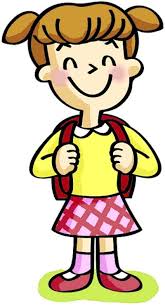 Amazing world around me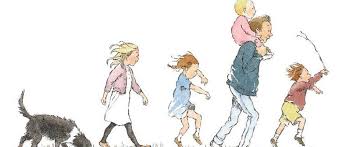 Amazing world around meOnce upon a time…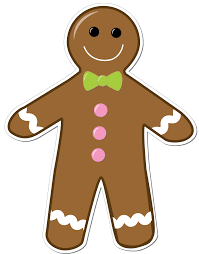 Once upon a time…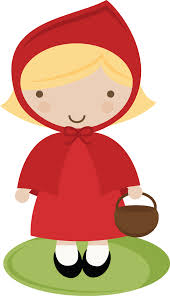 Once upon a time…The land before time.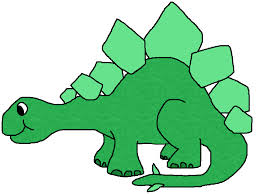 Down under the Ocean 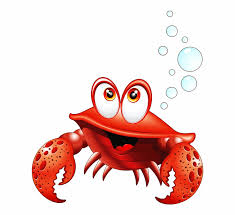 Possible Texts:Marvelous meYou be youElmerHead, shoulders, knees and toesEnormous turnipScarecrows secretRed leaf, Yellow leafWe are going on a leaf huntFunny BonesRun away ChapatiPossible Texts:We are going on a bear hunt.Brown Bear, brown bear.I don’t care said the bearBear sees coloursThis is bearTwinkle Twinkle little starChristmas storyDonkey’s First ChristmasPossible Texts:We are going on a bear hunt.Brown Bear, brown bear.I don’t care said the bearBear sees coloursThis is bearTwinkle Twinkle little starChristmas storyDonkey’s First ChristmasPossible Text:Winter poemsWinter is Here5 little snowmenAnimals in WinterGingerbread manBilly Goats GruffPossible Texts:Three little PigsLittle Red Riding HoodIt’s Spring Mary had a little lamb5 bunnies hopping on a hillWe’re going on an egg huntPossible Texts:Three little PigsLittle Red Riding HoodIt’s Spring Mary had a little lamb5 bunnies hopping on a hillWe’re going on an egg huntPossible Texts:Dinosaur roarStomp, Chomp, big roarsSaturday night dinosaur stompDinosaurs love underpantsHow to grow a dinosaurPossible Texts:1,2,3,4,5 Once I caught a fish aliveTiddlerSharing a shellHello OceanSinging mermaidInformation texts – animals, ocean and seas ect. Prime Areas of LearningPrime Areas of LearningPrime Areas of LearningPrime Areas of LearningPrime Areas of LearningPrime Areas of LearningPrime Areas of LearningPrime Areas of LearningPersonal, Social andEmotional DevelopmentPersonal, Social andEmotional DevelopmentThroughout Nursery children will learn:To speak with confidence to new adults and friendsTo share toys with othersTo play alongside othersClassroom routines and rulesTo develop relationships with other peopleTo make new friendsTo take turnsHow to deal with our emotions appropriatelyTo develop confidence during carpet and circle timesTo express their feelings and interestsTo care for each other and animalsTo understand others needs and feelings To deal with changes in a positive wayThroughout Nursery children will learn:To speak with confidence to new adults and friendsTo share toys with othersTo play alongside othersClassroom routines and rulesTo develop relationships with other peopleTo make new friendsTo take turnsHow to deal with our emotions appropriatelyTo develop confidence during carpet and circle timesTo express their feelings and interestsTo care for each other and animalsTo understand others needs and feelings To deal with changes in a positive wayThroughout Nursery children will learn:To speak with confidence to new adults and friendsTo share toys with othersTo play alongside othersClassroom routines and rulesTo develop relationships with other peopleTo make new friendsTo take turnsHow to deal with our emotions appropriatelyTo develop confidence during carpet and circle timesTo express their feelings and interestsTo care for each other and animalsTo understand others needs and feelings To deal with changes in a positive wayThroughout Nursery children will learn:To speak with confidence to new adults and friendsTo share toys with othersTo play alongside othersClassroom routines and rulesTo develop relationships with other peopleTo make new friendsTo take turnsHow to deal with our emotions appropriatelyTo develop confidence during carpet and circle timesTo express their feelings and interestsTo care for each other and animalsTo understand others needs and feelings To deal with changes in a positive wayThroughout Nursery children will learn:To speak with confidence to new adults and friendsTo share toys with othersTo play alongside othersClassroom routines and rulesTo develop relationships with other peopleTo make new friendsTo take turnsHow to deal with our emotions appropriatelyTo develop confidence during carpet and circle timesTo express their feelings and interestsTo care for each other and animalsTo understand others needs and feelings To deal with changes in a positive wayThroughout Nursery children will learn:To speak with confidence to new adults and friendsTo share toys with othersTo play alongside othersClassroom routines and rulesTo develop relationships with other peopleTo make new friendsTo take turnsHow to deal with our emotions appropriatelyTo develop confidence during carpet and circle timesTo express their feelings and interestsTo care for each other and animalsTo understand others needs and feelings To deal with changes in a positive wayPhysical DevelopmentPhysical DevelopmentThroughout Nursery children will:Develop gross motor skills through outdoor play; running, climbing, balancing, building etcDevelop fine motor skills such as; pencil grip, scissor control, manipulating small objects (threading, jigsaws, small construction)Learn self-help skills such as; general hygiene, toileting, washing hands, feeding themselves appropriately Throughout Nursery children will:Develop gross motor skills through outdoor play; running, climbing, balancing, building etcDevelop fine motor skills such as; pencil grip, scissor control, manipulating small objects (threading, jigsaws, small construction)Learn self-help skills such as; general hygiene, toileting, washing hands, feeding themselves appropriately Throughout Nursery children will:Develop gross motor skills through outdoor play; running, climbing, balancing, building etcDevelop fine motor skills such as; pencil grip, scissor control, manipulating small objects (threading, jigsaws, small construction)Learn self-help skills such as; general hygiene, toileting, washing hands, feeding themselves appropriately Throughout Nursery children will:Develop gross motor skills through outdoor play; running, climbing, balancing, building etcDevelop fine motor skills such as; pencil grip, scissor control, manipulating small objects (threading, jigsaws, small construction)Learn self-help skills such as; general hygiene, toileting, washing hands, feeding themselves appropriately Throughout Nursery children will:Develop gross motor skills through outdoor play; running, climbing, balancing, building etcDevelop fine motor skills such as; pencil grip, scissor control, manipulating small objects (threading, jigsaws, small construction)Learn self-help skills such as; general hygiene, toileting, washing hands, feeding themselves appropriately Throughout Nursery children will:Develop gross motor skills through outdoor play; running, climbing, balancing, building etcDevelop fine motor skills such as; pencil grip, scissor control, manipulating small objects (threading, jigsaws, small construction)Learn self-help skills such as; general hygiene, toileting, washing hands, feeding themselves appropriately Communication andLanguageCommunication andLanguageThroughout Nursery children with learn:To speak with confidence during carpet / circle timesTo listen and respond appropriately with relevant comments,questions or actionsHow to greet and interact with friends and adultsNew vocabulary relating to different topics and eventsHow to make their needs knownTo use appropriate story language to re-enact/re-tell simple and familiar storiesThroughout Nursery children with learn:To speak with confidence during carpet / circle timesTo listen and respond appropriately with relevant comments,questions or actionsHow to greet and interact with friends and adultsNew vocabulary relating to different topics and eventsHow to make their needs knownTo use appropriate story language to re-enact/re-tell simple and familiar storiesThroughout Nursery children with learn:To speak with confidence during carpet / circle timesTo listen and respond appropriately with relevant comments,questions or actionsHow to greet and interact with friends and adultsNew vocabulary relating to different topics and eventsHow to make their needs knownTo use appropriate story language to re-enact/re-tell simple and familiar storiesThroughout Nursery children with learn:To speak with confidence during carpet / circle timesTo listen and respond appropriately with relevant comments,questions or actionsHow to greet and interact with friends and adultsNew vocabulary relating to different topics and eventsHow to make their needs knownTo use appropriate story language to re-enact/re-tell simple and familiar storiesThroughout Nursery children with learn:To speak with confidence during carpet / circle timesTo listen and respond appropriately with relevant comments,questions or actionsHow to greet and interact with friends and adultsNew vocabulary relating to different topics and eventsHow to make their needs knownTo use appropriate story language to re-enact/re-tell simple and familiar storiesThroughout Nursery children with learn:To speak with confidence during carpet / circle timesTo listen and respond appropriately with relevant comments,questions or actionsHow to greet and interact with friends and adultsNew vocabulary relating to different topics and eventsHow to make their needs knownTo use appropriate story language to re-enact/re-tell simple and familiar storiesSpecific Areas of LearningSpecific Areas of LearningSpecific Areas of LearningSpecific Areas of LearningSpecific Areas of LearningSpecific Areas of LearningSpecific Areas of LearningSpecific Areas of LearningLiteracyLiteracyThroughout Nursery children will:Listen to a range of stories during carpet time – beginning with simple repetitive texts, nursery rhymes, listening to whole storiesKnow the difference between fact and fictionBegin to understand print carries meaningExperiment with mark making using different resourcesLearn to recognise print in the environmentEnhance pencil controlBegin to form letters, numerals and shapesRe-tell stories through puppets and role play Learn to recognise and begin to write own namesThroughout Nursery children will:Listen to a range of stories during carpet time – beginning with simple repetitive texts, nursery rhymes, listening to whole storiesKnow the difference between fact and fictionBegin to understand print carries meaningExperiment with mark making using different resourcesLearn to recognise print in the environmentEnhance pencil controlBegin to form letters, numerals and shapesRe-tell stories through puppets and role play Learn to recognise and begin to write own namesThroughout Nursery children will:Listen to a range of stories during carpet time – beginning with simple repetitive texts, nursery rhymes, listening to whole storiesKnow the difference between fact and fictionBegin to understand print carries meaningExperiment with mark making using different resourcesLearn to recognise print in the environmentEnhance pencil controlBegin to form letters, numerals and shapesRe-tell stories through puppets and role play Learn to recognise and begin to write own namesThroughout Nursery children will:Listen to a range of stories during carpet time – beginning with simple repetitive texts, nursery rhymes, listening to whole storiesKnow the difference between fact and fictionBegin to understand print carries meaningExperiment with mark making using different resourcesLearn to recognise print in the environmentEnhance pencil controlBegin to form letters, numerals and shapesRe-tell stories through puppets and role play Learn to recognise and begin to write own namesThroughout Nursery children will:Listen to a range of stories during carpet time – beginning with simple repetitive texts, nursery rhymes, listening to whole storiesKnow the difference between fact and fictionBegin to understand print carries meaningExperiment with mark making using different resourcesLearn to recognise print in the environmentEnhance pencil controlBegin to form letters, numerals and shapesRe-tell stories through puppets and role play Learn to recognise and begin to write own namesThroughout Nursery children will:Listen to a range of stories during carpet time – beginning with simple repetitive texts, nursery rhymes, listening to whole storiesKnow the difference between fact and fictionBegin to understand print carries meaningExperiment with mark making using different resourcesLearn to recognise print in the environmentEnhance pencil controlBegin to form letters, numerals and shapesRe-tell stories through puppets and role play Learn to recognise and begin to write own namesPhonicsPhonicsEnvironmental sounds AlliterationInstrumental sounds Body Percussion Rhythm and Rhyme Voice Sounds Blending and Segmenting – Beginning to hear and say sounds in wordsEnvironmental sounds AlliterationInstrumental sounds Body Percussion Rhythm and Rhyme Voice Sounds Blending and Segmenting – Beginning to hear and say sounds in wordsEnvironmental sounds AlliterationInstrumental sounds Body Percussion Rhythm and Rhyme Voice Sounds Blending and Segmenting – Beginning to hear and say sounds in wordsSet one soundsSet one soundsSet one soundsMathematicsMathematicsThroughout Nursery children will be:Counting through songs, stories and in their playRecognising quantities of objectsRecognising numerals in the environmentUsing some number names and languageShowing awareness of numbers in the environmentExploring 2d shapes in the environmentShowing awareness of time through class routinesComparing objects by sizeReciting number rhymesExploring different shapes, spaces and measuresCounting to 10 (and beyond)Counting objects and saying how many there are in a setUsing fingers and marks on paper to represent numbersRecognising, naming an ordering numerals to 10 Counting objects, sounds or actionsThroughout Nursery children will be:Counting through songs, stories and in their playRecognising quantities of objectsRecognising numerals in the environmentUsing some number names and languageShowing awareness of numbers in the environmentExploring 2d shapes in the environmentShowing awareness of time through class routinesComparing objects by sizeReciting number rhymesExploring different shapes, spaces and measuresCounting to 10 (and beyond)Counting objects and saying how many there are in a setUsing fingers and marks on paper to represent numbersRecognising, naming an ordering numerals to 10 Counting objects, sounds or actionsThroughout Nursery children will be:Counting through songs, stories and in their playRecognising quantities of objectsRecognising numerals in the environmentUsing some number names and languageShowing awareness of numbers in the environmentExploring 2d shapes in the environmentShowing awareness of time through class routinesComparing objects by sizeReciting number rhymesExploring different shapes, spaces and measuresCounting to 10 (and beyond)Counting objects and saying how many there are in a setUsing fingers and marks on paper to represent numbersRecognising, naming an ordering numerals to 10 Counting objects, sounds or actionsThroughout Nursery children will be:Counting through songs, stories and in their playRecognising quantities of objectsRecognising numerals in the environmentUsing some number names and languageShowing awareness of numbers in the environmentExploring 2d shapes in the environmentShowing awareness of time through class routinesComparing objects by sizeReciting number rhymesExploring different shapes, spaces and measuresCounting to 10 (and beyond)Counting objects and saying how many there are in a setUsing fingers and marks on paper to represent numbersRecognising, naming an ordering numerals to 10 Counting objects, sounds or actionsThroughout Nursery children will be:Counting through songs, stories and in their playRecognising quantities of objectsRecognising numerals in the environmentUsing some number names and languageShowing awareness of numbers in the environmentExploring 2d shapes in the environmentShowing awareness of time through class routinesComparing objects by sizeReciting number rhymesExploring different shapes, spaces and measuresCounting to 10 (and beyond)Counting objects and saying how many there are in a setUsing fingers and marks on paper to represent numbersRecognising, naming an ordering numerals to 10 Counting objects, sounds or actionsThroughout Nursery children will be:Counting through songs, stories and in their playRecognising quantities of objectsRecognising numerals in the environmentUsing some number names and languageShowing awareness of numbers in the environmentExploring 2d shapes in the environmentShowing awareness of time through class routinesComparing objects by sizeReciting number rhymesExploring different shapes, spaces and measuresCounting to 10 (and beyond)Counting objects and saying how many there are in a setUsing fingers and marks on paper to represent numbersRecognising, naming an ordering numerals to 10 Counting objects, sounds or actionsUnderstanding the WorldUnderstanding the WorldThroughout Nursery children will be:Talking about themselves, their interest, families and favouritethingsSharing thoughts and experiences about families and how familiescan be similar or different to othersThinking about different people and how they help usTalking about those who are important to them and whySharing experiences and feelings about different festivals and howthey are celebratedRecognising signs of the seasons, talking about the changes in theweather and environmentComparing different animals and thinking about their similaritiesand differencesExploring different technologies in schoolThroughout Nursery children will be:Talking about themselves, their interest, families and favouritethingsSharing thoughts and experiences about families and how familiescan be similar or different to othersThinking about different people and how they help usTalking about those who are important to them and whySharing experiences and feelings about different festivals and howthey are celebratedRecognising signs of the seasons, talking about the changes in theweather and environmentComparing different animals and thinking about their similaritiesand differencesExploring different technologies in schoolThroughout Nursery children will be:Talking about themselves, their interest, families and favouritethingsSharing thoughts and experiences about families and how familiescan be similar or different to othersThinking about different people and how they help usTalking about those who are important to them and whySharing experiences and feelings about different festivals and howthey are celebratedRecognising signs of the seasons, talking about the changes in theweather and environmentComparing different animals and thinking about their similaritiesand differencesExploring different technologies in schoolThroughout Nursery children will be:Talking about themselves, their interest, families and favouritethingsSharing thoughts and experiences about families and how familiescan be similar or different to othersThinking about different people and how they help usTalking about those who are important to them and whySharing experiences and feelings about different festivals and howthey are celebratedRecognising signs of the seasons, talking about the changes in theweather and environmentComparing different animals and thinking about their similaritiesand differencesExploring different technologies in schoolThroughout Nursery children will be:Talking about themselves, their interest, families and favouritethingsSharing thoughts and experiences about families and how familiescan be similar or different to othersThinking about different people and how they help usTalking about those who are important to them and whySharing experiences and feelings about different festivals and howthey are celebratedRecognising signs of the seasons, talking about the changes in theweather and environmentComparing different animals and thinking about their similaritiesand differencesExploring different technologies in schoolThroughout Nursery children will be:Talking about themselves, their interest, families and favouritethingsSharing thoughts and experiences about families and how familiescan be similar or different to othersThinking about different people and how they help usTalking about those who are important to them and whySharing experiences and feelings about different festivals and howthey are celebratedRecognising signs of the seasons, talking about the changes in theweather and environmentComparing different animals and thinking about their similaritiesand differencesExploring different technologies in schoolExpressive Arts andDesignExpressive Arts andDesignThroughout Nursery children will be:Using a range of media, tools and materials in their artworkExploring different musical instruments and using them to make musicUsing their imagination for role playThroughout Nursery children will be:Using a range of media, tools and materials in their artworkExploring different musical instruments and using them to make musicUsing their imagination for role playThroughout Nursery children will be:Using a range of media, tools and materials in their artworkExploring different musical instruments and using them to make musicUsing their imagination for role playThroughout Nursery children will be:Using a range of media, tools and materials in their artworkExploring different musical instruments and using them to make musicUsing their imagination for role playThroughout Nursery children will be:Using a range of media, tools and materials in their artworkExploring different musical instruments and using them to make musicUsing their imagination for role playThroughout Nursery children will be:Using a range of media, tools and materials in their artworkExploring different musical instruments and using them to make musicUsing their imagination for role play